Αρ. Πρωτ.:_____________[Συμπληρώνεται από τη Γραμματεία]ΑΙΤΗΣΗ ΥΠΟΨΗΦΙΟΤΗΤΑΣγια το ακαδημαϊκό έτος 2021-2022ΠΡΟΣΩΠΙΚΑ ΣΤΟΙΧΕΙΑΣΠΟΥΔΕΣ (προπτυχιακές και - εφόσον υπάρχουν - μεταπτυχιακές)ΔΙΑΚΡΙΣΕΙΣ – ΥΠΟΤΡΟΦΙΕΣ:ΓΝΩΣΗ ΞΕΝΩΝ ΓΛΩΣΣΩΝ:ΕΠΑΓΓΕΛΜΑΤΙΚΗ ΕΜΠΕΙΡΙΑ (εφόσον υπάρχει)ΔΙΚΑΙΟΛΟΓΗΤΙΚΑ (επισυνάπτονται στην αίτηση – δεν επιστρέφονται)ΠΑΝΕΠΙΣΤΗΜΙΟ ΔΥΤΙΚΗΣ ΑΤΤΙΚΗΣΣΧΟΛΗ ΜΗΧΑΝΙΚΩΝΤΜΗΜΑ ΗΛΕΚΤΡΟΛΟΓΩΝ ΚΑΙ ΗΛΕΚΤΡΟΝΙΚΩΝ ΜΗΧΑΝΙΚΩΝ ΤΜΗΜΑ ΜΗΧΑΝΙΚΩΝ ΒΙΟΜΗΧΑΝΙΚΗΣ ΣΧΕΔΙΑΣΗΣ ΚΑΙ ΠΑΡΑΓΩΓΗΣ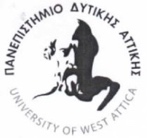 UNIVERSITY OF WEST ATTICAFACULTY OF ENGINEERINGDEPARTMENT OF ELECTRICAL & ELECTRONICS ENGINEERINGDEPARTMENT OF INDUSTRIAL DESIGN AND PRODUCTION ENGINEERINGwww.eee.uniwa.grhttp://www.idpe.uniwa.grwww.eee.uniwa.grhttp://www.idpe.uniwa.grΘηβών 250, Αθήνα-Αιγάλεω 12241250, Thivon Str., Athens, GR-12241, GreeceΤηλ. +30 210 538-1614 Tel:+30 210 538-1614Διατμηματικό Πρόγραμμα Μεταπτυχιακών ΣπουδώνΔιατμηματικό Πρόγραμμα Μεταπτυχιακών ΣπουδώνMaster of Science inΤεχνητή Νοημοσύνη και Βαθιά Μάθησηhttps://aidl.uniwa.gr/Artificial Intelligence and Deep Learninghttps://aidl.uniwa.gr/ONOMA: …………………………………………….ΕΠΩΝΥΜΟ:………………………………………………………..…………………...ΕΠΩΝΥΜΟ:………………………………………………………..…………………...ΕΠΩΝΥΜΟ:………………………………………………………..…………………...ΟΝΟΜΑΤΕΠΩΝΥΜΟ ΠΑΤΕΡΑ:………………………………………………………………………….…….……...…………………………………….……….ΟΝΟΜΑΤΕΠΩΝΥΜΟ ΠΑΤΕΡΑ:………………………………………………………………………….…….……...…………………………………….……….ΟΝΟΜΑΤΕΠΩΝΥΜΟ ΠΑΤΕΡΑ:………………………………………………………………………….…….……...…………………………………….……….ΟΝΟΜΑΤΕΠΩΝΥΜΟ ΠΑΤΕΡΑ:………………………………………………………………………….…….……...…………………………………….……….ΟΝΟΜΑΤΕΠΩΝΥΜΟ ΜΗΤΕΡΑΣ:………………………………………………………………………….............................................................ΟΝΟΜΑΤΕΠΩΝΥΜΟ ΜΗΤΕΡΑΣ:………………………………………………………………………….............................................................ΟΝΟΜΑΤΕΠΩΝΥΜΟ ΜΗΤΕΡΑΣ:………………………………………………………………………….............................................................ΟΝΟΜΑΤΕΠΩΝΥΜΟ ΜΗΤΕΡΑΣ:………………………………………………………………………….............................................................ΗΜΕΡΟΜΗΝΙΑ ΓΕΝΝΗΣΗΣ:…………………………….……….ΤΟΠΟΣ ΓΕΝΝΗΣΗΣ:………………………………….………….……….…………ΤΟΠΟΣ ΓΕΝΝΗΣΗΣ:………………………………….………….……….…………ΤΟΠΟΣ ΓΕΝΝΗΣΗΣ:………………………………….………….……….…………ΑΡΙΘΜΟΣ ΔΕΛΤΙΟΥ ΤΑΥΤΟΤΗΤΑΣ / ΔΙΑΒΑΤΗΡΙΟΥ: ΑΡΙΘΜΟΣ ΔΕΛΤΙΟΥ ΤΑΥΤΟΤΗΤΑΣ / ΔΙΑΒΑΤΗΡΙΟΥ: ……………………………………………..………….………………………………………………………………..………….…………………ΦΟΡΕΑΣ ΚΑΙ ΗΜΕΡΟΜΗΝΙΑ ΕΚΔΟΣΗΣ: ΦΟΡΕΑΣ ΚΑΙ ΗΜΕΡΟΜΗΝΙΑ ΕΚΔΟΣΗΣ: …………………………………………………..………………………….…………………………………………………..………………………….KATOIKIA - ΟΔΟΣ:……………………………………………………………………KATOIKIA - ΟΔΟΣ:……………………………………………………………………KATOIKIA - ΟΔΟΣ:……………………………………………………………………ΑΡΙΘΜΟΣ:.………….……………ΠΟΛΗ / ΠΕΡΙΟΧΗ:……………………………………………………….….……….ΠΟΛΗ / ΠΕΡΙΟΧΗ:……………………………………………………….….……….ΠΟΛΗ / ΠΕΡΙΟΧΗ:……………………………………………………….….……….Τ.Κ.:…….…….……….…..……….ΤΗΛ. ΚΑΤΟΙΚΙΑΣ:………………………………………………………….…………..ΤΗΛ. ΚΑΤΟΙΚΙΑΣ:………………………………………………………….…………..ΤΗΛ. ΕΡΓΑΣΙΑΣ:…………………………………………...…………ΤΗΛ. ΕΡΓΑΣΙΑΣ:…………………………………………...…………ΚΙΝΗΤΟ ΤΗΛ.:…………………………………………………………..………………ΚΙΝΗΤΟ ΤΗΛ.:…………………………………………………………..………………E-mail:………………………………......................................E-mail:………………………………......................................ΕΚΠΑΙΔΕΥΤΙΚΟ ΙΔΡΥΜΑ:………………………………………………………………………………………………………..………………….........ΕΚΠΑΙΔΕΥΤΙΚΟ ΙΔΡΥΜΑ:………………………………………………………………………………………………………..………………….........ΤΜΗΜΑ:…………………………………………………………………………….………………………………………………….…………………………ΤΜΗΜΑ:…………………………………………………………………………….………………………………………………….…………………………ΚΑΤΕΥΘΥΝΣΗ:…………………………………………………………………………………….................................................................ΚΑΤΕΥΘΥΝΣΗ:…………………………………………………………………………………….................................................................ΠΤΥΧΙΟ / ΔΙΠΛΩΜΑ:…………………….…………………………………………………………..………………………………………………………ΠΤΥΧΙΟ / ΔΙΠΛΩΜΑ:…………………….…………………………………………………………..………………………………………………………ΕΤΟΣ / ΜΗΝΑΣ ΑΠΟΦΟΙΤΗΣΗΣ:………………………ΒΑΘΜΟΣ:…………………………………..…..………………ΕΚΠΑΙΔΕΥΤΙΚΟ ΙΔΡΥΜΑ:………………………………………………………………………………………………………..………………….........ΕΚΠΑΙΔΕΥΤΙΚΟ ΙΔΡΥΜΑ:………………………………………………………………………………………………………..………………….........ΤΜΗΜΑ:…………………………………………………………………………….………………………………………………….…………………………ΤΜΗΜΑ:…………………………………………………………………………….………………………………………………….…………………………ΚΑΤΕΥΘΥΝΣΗ:…………………………………………………………………………………….................................................................ΚΑΤΕΥΘΥΝΣΗ:…………………………………………………………………………………….................................................................ΠΤΥΧΙΟ / ΔΙΠΛΩΜΑ:…………………….…………………………………………………………..………………………………………………………ΠΤΥΧΙΟ / ΔΙΠΛΩΜΑ:…………………….…………………………………………………………..………………………………………………………ΕΤΟΣ / ΜΗΝΑΣ ΑΠΟΦΟΙΤΗΣΗΣ:………………………ΒΑΘΜΟΣ:…………………………………..…..………………ΕΚΠΑΙΔΕΥΤΙΚΟ ΙΔΡΥΜΑ:………………………………………………………………………………………………………..………………….........ΕΚΠΑΙΔΕΥΤΙΚΟ ΙΔΡΥΜΑ:………………………………………………………………………………………………………..………………….........ΤΜΗΜΑ:…………………………………………………………………………….………………………………………………….…………………………ΤΜΗΜΑ:…………………………………………………………………………….………………………………………………….…………………………ΚΑΤΕΥΘΥΝΣΗ:…………………………………………………………………………………….................................................................ΚΑΤΕΥΘΥΝΣΗ:…………………………………………………………………………………….................................................................ΠΤΥΧΙΟ / ΔΙΠΛΩΜΑ:…………………….…………………………………………………………..………………………………………………………ΠΤΥΧΙΟ / ΔΙΠΛΩΜΑ:…………………….…………………………………………………………..………………………………………………………ΕΤΟΣ / ΜΗΝΑΣ ΑΠΟΦΟΙΤΗΣΗΣ:………………………ΒΑΘΜΟΣ:…………………………………..…..……………………………………………...………………………………………………………..………………………………………………………………………………………….........……………………………...………………………………………………………..………………………………………………………………………………………….........…………………………………………………………………………………………………………………………………………………………………………………………………………………………...………………………………………………………..………………………………………………………………………………………….........……………………………...………………………………………………………..………………………………………………………………………………………….........ΞΕΝΗ ΓΛΩΣΣΑΔΙΠΛΩΜΑ - ΕΠΙΠΕΔΟΒΑΘΜΟΣΕΤΟΣ ΚΤΗΣΗΣΑΓΓΛΙΚΗ……..…………………….………………………………………………………………………………………………………………    ………………………ΑΓΓΛΙΚΗ……..…………………….………………………………………………………………………………………………………………    ………………………ΑΓΓΛΙΚΗ……..…………………….………………………………………………………………………………………………………………    ………………………ΑΓΓΛΙΚΗ……..…………………….………………………………………………………………………………………………………………    ………………………__________………………………………………………………………………………................................................................………………………__________………………………………………………………………………………................................................................………………………__________………………………………………………………………………………................................................................………………………__________………………………………………………………………………………................................................................………………………__________…………...……………………………………….………………………………………………………………………………………………………………__________…………...……………………………………….………………………………………………………………………………………………………………__________…………...……………………………………….………………………………………………………………………………………………………………__________…………...……………………………………….………………………………………………………………………………………………………………ΦΟΡΕΑΣ ΑΠΑΣΧΟΛΗΣΗΣ:…....………………………………………………………………………………………………………………………………………………………ΚΛΑΔΟΣ / ΤΜΗΜΑ:……………………………………………………………………....................................................................................................ΘΕΣΗ / ΑΝΤΙΚΕΙΜΕΝΟ:………………….…………………………………………………………………………………………………………………………………………….ΔΙΑΣΤΗΜΑ:………………………………………………………………………………………………………………………………………………………………………………….ΦΟΡΕΑΣ ΑΠΑΣΧΟΛΗΣΗΣ:…....………………………………………………………………………………………………………………………………………………………ΚΛΑΔΟΣ / ΤΜΗΜΑ:……………………………………………………………………....................................................................................................ΘΕΣΗ / ΑΝΤΙΚΕΙΜΕΝΟ:………………….…………………………………………………………………………………………………………………………………………….ΔΙΑΣΤΗΜΑ:………………………………………………………………………………………………………………………………………………………………………………….ΦΟΡΕΑΣ ΑΠΑΣΧΟΛΗΣΗΣ:…....………………………………………………………………………………………………………………………………………………………ΚΛΑΔΟΣ / ΤΜΗΜΑ:……………………………………………………………………....................................................................................................ΘΕΣΗ / ΑΝΤΙΚΕΙΜΕΝΟ:………………….…………………………………………………………………………………………………………………………………………….ΔΙΑΣΤΗΜΑ:………………………………………………………………………………………………………………………………………………………………………………….□Αναλυτικό Βιογραφικό Σημείωμα.□Επικυρωμένο Αντίγραφο πτυχίου ή βεβαίωση περάτωσης σπουδών και αναλυτική βαθμολογία.□Δημοσιεύσεις σε περιοδικά ή διεθνή συνέδρια με κριτές (εφόσον υπάρχουν).□Αποδεικτικά επαγγελματικής ή ερευνητικής δραστηριότητας(εφόσον υπάρχουν).□Φωτοτυπία δύο όψεων της αστυνομικής ταυτότητας.□Επιβεβαίωση χορήγησης δύο συστατικών επιστολών. (Οι συστατικές επιστολές πρέπει να αποσταλούν μέσω e-mail από τους υπογράφοντες/ουσες στο aidl@uniwa.gr αναγράφοντας στο θέμα/subject το ονοματεπώνυμο των υποψηφίων).□Κείμενο εκδήλωσης ενδιαφέροντος για το ΔΠΜΣ (μέγιστο 500 λέξεις).□Πιστοποιητικό γλωσσομάθειας αγγλικής γλώσσας, επιπέδου C1.□Υπεύθυνη δήλωση για τη γνησιότητα των δικαιολογητικών.□Υπεύθυνη δήλωση για την ικανότητα ανταπόκρισης στις απαιτήσεις της φοίτησης.